Образец согласияна обработку персональных данных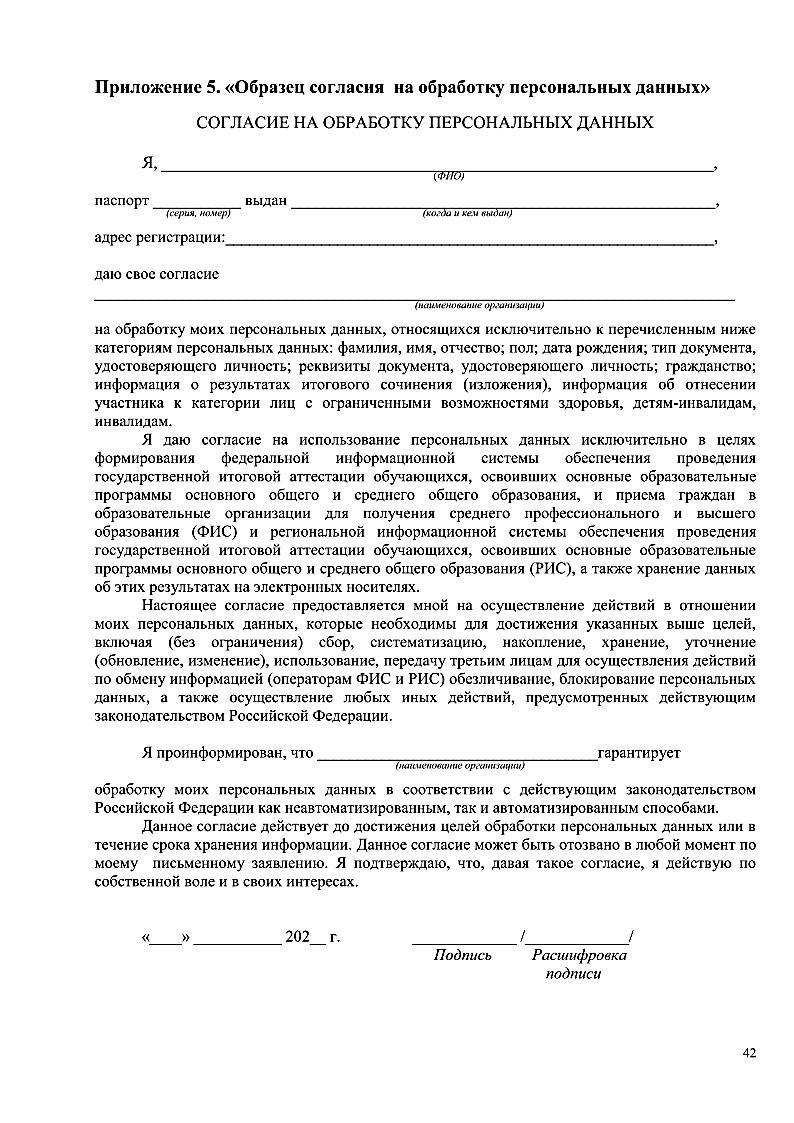 